            ZONING BOARD OF APPEALS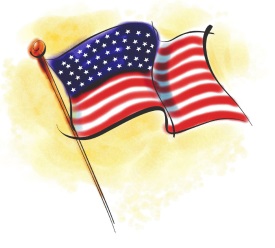                           TOWN OF CHESTER                            1786 Kings Highway                        Chester, New York 10918
							Agenda December 21, 2017THIS MEETING HAS BEEN CANCELLED